Задача 3 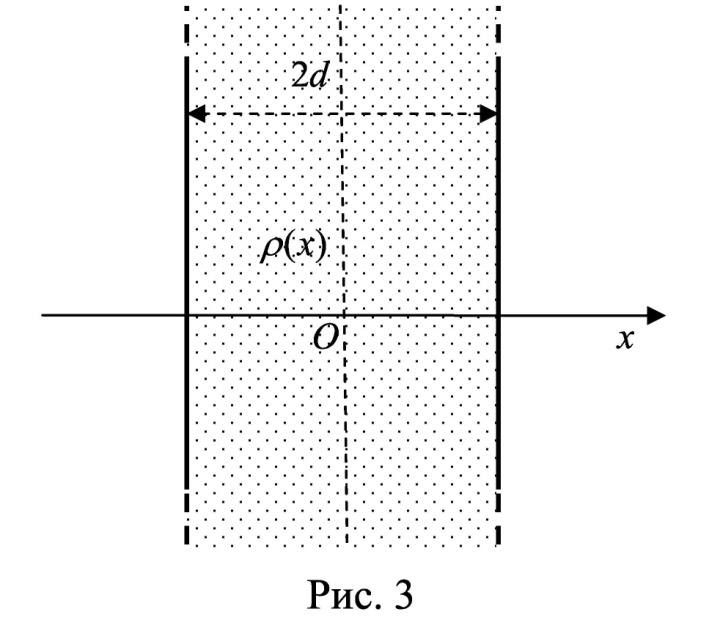 Электрический заряд распределен в пространственном слое между двумя параллельными бесконечными плоскостями  (рис. 3) симметрично относительно центральной плоскости x = 0 с объемной плотностью заряда , зависящей от координаты  x точки. Ось X перпендикулярна слою. Толщина слоя 2d. Найти с помощью теоремы Гаусса зависимость проекции Ex на ось X вектора напряженности электрического поля от координаты точки x. Построить график этой зависимости Ex(x) в интервале изменения координаты x от – 2d до 2d.№ вар.ρ0, d13ρ0 = 3 нКл/м3,  d = 30 см